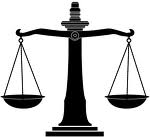 Week 1 - Entries 1-5Week 2 - Entries 6-10Week 3 - Entries 11-15Week 3 - Entries 16-20Title:                                                                                     Author:Entry #1                          Date:                                           Pages:Entry #2                         Date:                                           Pages:Entry #3                          Date:                                           Pages:Entry #4                          Date:                                           Pages:Entry #5                          Date:                                           Pages:Entry #6                          Date:                                           Pages:Entry #7                          Date:                                           Pages:Entry #8                          Date:                                           Pages:Entry #9                          Date:                                           Pages:Entry #10                         Date:                                           Pages:Entry #11                        Date:                                           Pages:Entry #12                        Date:                                           Pages:Entry #13                        Date:                                           Pages:Entry #14                        Date:                                           Pages:Entry #15                        Date:                                           Pages:Entry #16                        Date:                                           Pages:Entry #17                        Date:                                           Pages:Entry #18                       Date:                                           Pages:Entry #19                        Date:                                           Pages:Entry #20                       Date:                                           Pages: